Military Combat Ration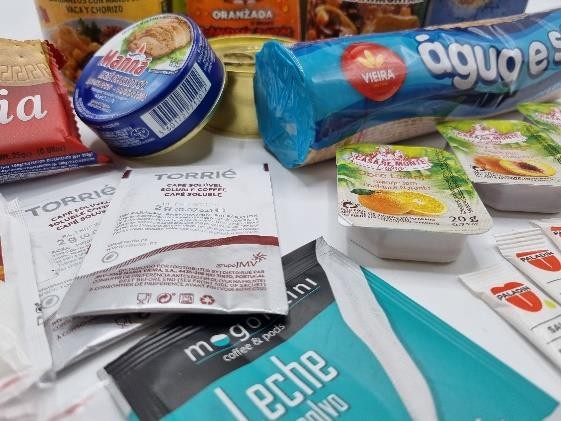 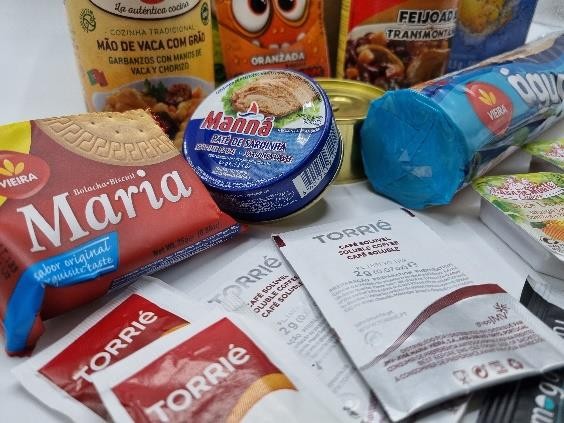 BreakfastWeight (Gr)QuantityCoffee22Powdered milk151Sweet cookie251Strawberry/Orange Jelly202Powder Orange/Limon Juice401LunchStewed Lentils With Beef "Halal"4251Sardine pate651Peach jam201DinerChicken With Peas "Halal"4251Miga Tuna in Tomato Sauce801Sweet cookie251Food SupplementsWater and Salt Biscuit1251Lemon Isotonic Drink Powder31,51Candies24Sugar102Salt13Non-Food ComplementsCutlery (4 pieces)1Plastic Bag for Waste1Information Note1